PROFESSOR: PAULO ANDRÉ KLEIN                     DISCIPLINA: MÚSICA                DATA: 17/04/2020AULA 2 – 4ª ANOAtividadesComplete com o que falta o aparelho fonador APARELHO FONADOR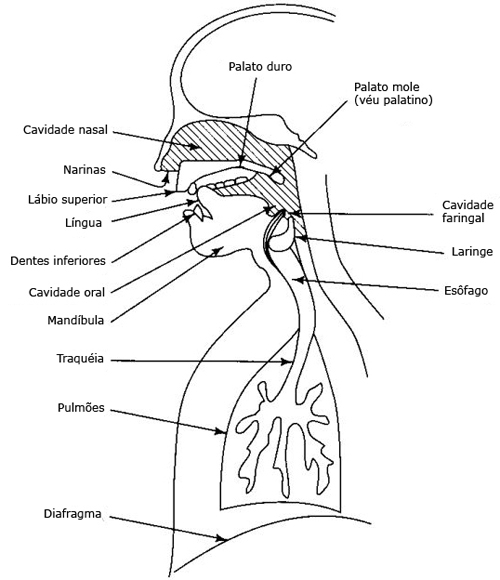  Os pulmões, brônquios e a traqueia, são os órgãos respiratórios que fornecem a corrente de ar para o nosso corpo, fazendo com que o ar passe pela laringe, onde está localizado as pregas vocais que produzem a energia sonora, assim, o ar passa pelas cavidades, que funcionam como caixa de ressonância. Quais são os órgãos que fazem parte das cavidades? R: __________________________________________________________. Cite cinco cuidados necessários que devemos ter para não provocar nenhuma lesão em nossa voz. 1.___________________________________________________________________________________________________________________________________________________________________________.2.___________________________________________________________________________________________________________________________________________________________________________.3.___________________________________________________________________________________________________________________________________________________________________________.4.___________________________________________________________________________________________________________________________________________________________________________.5.___________________________________________________________________________________________________________________________________________________________________________.